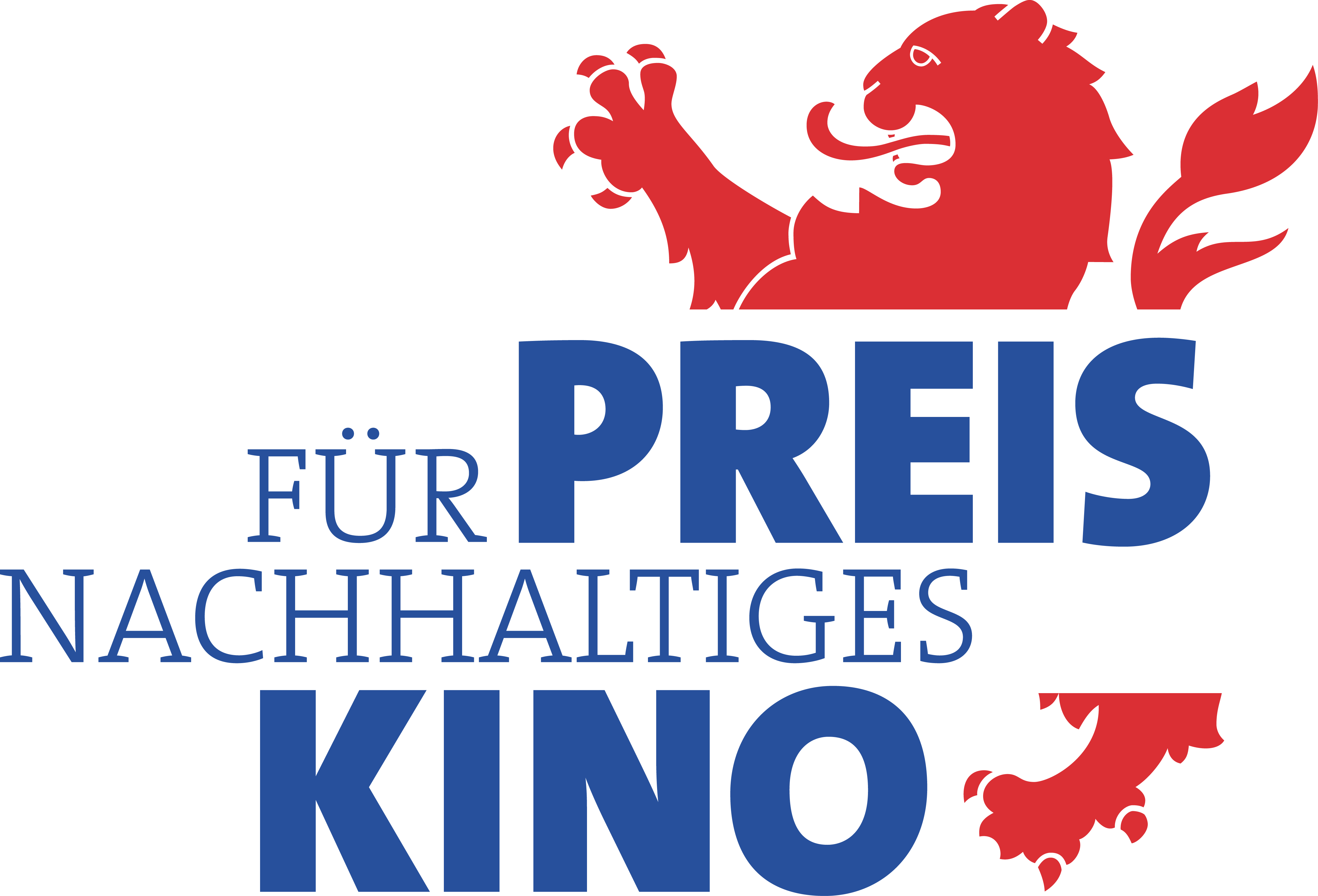 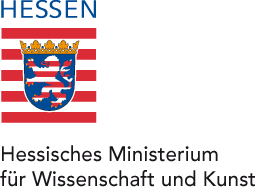 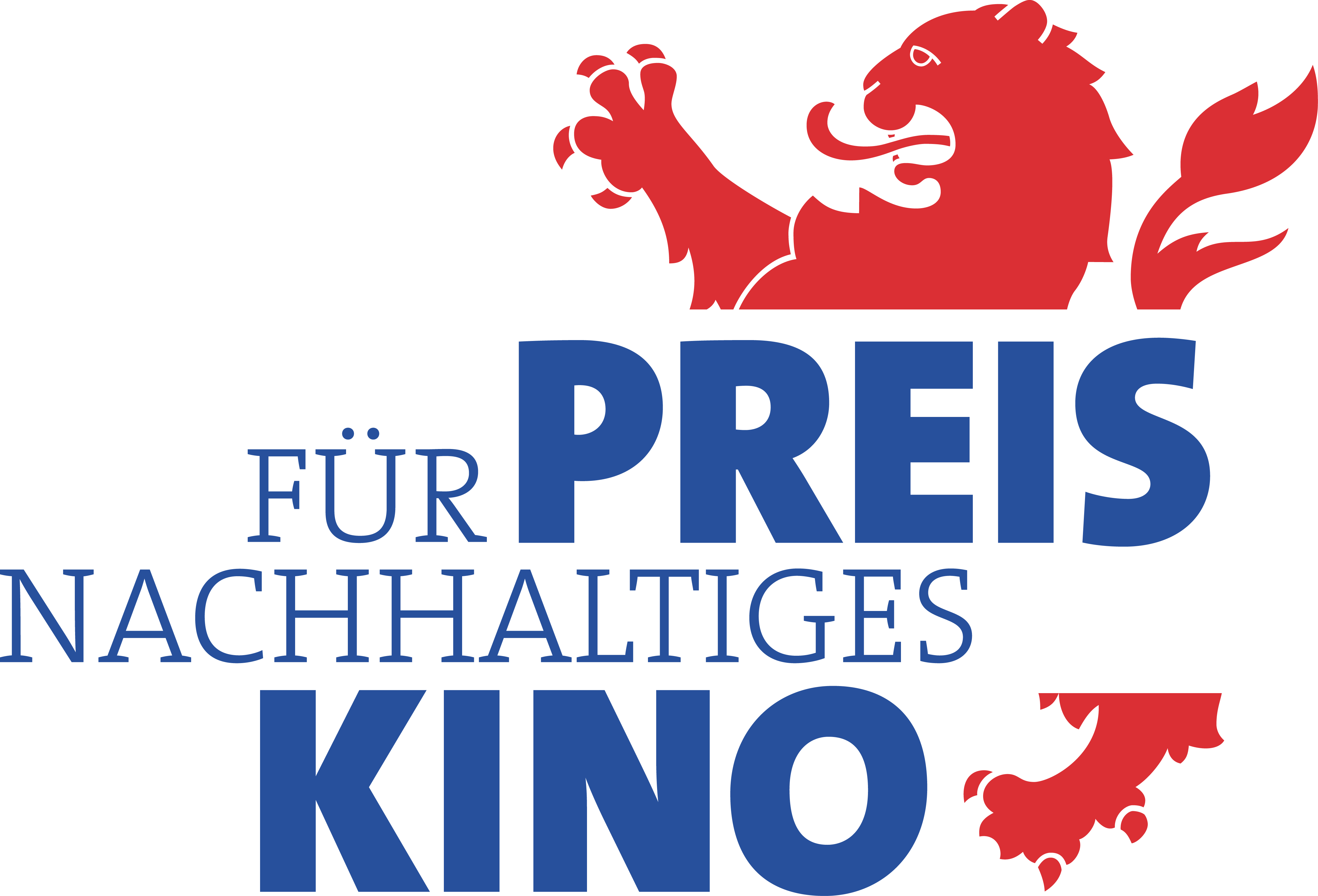 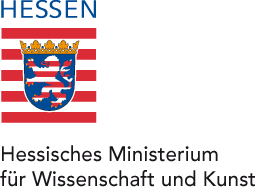 Bewerbung für den 
„Preis für Nachhaltiges Kino 2023“Antragsteller: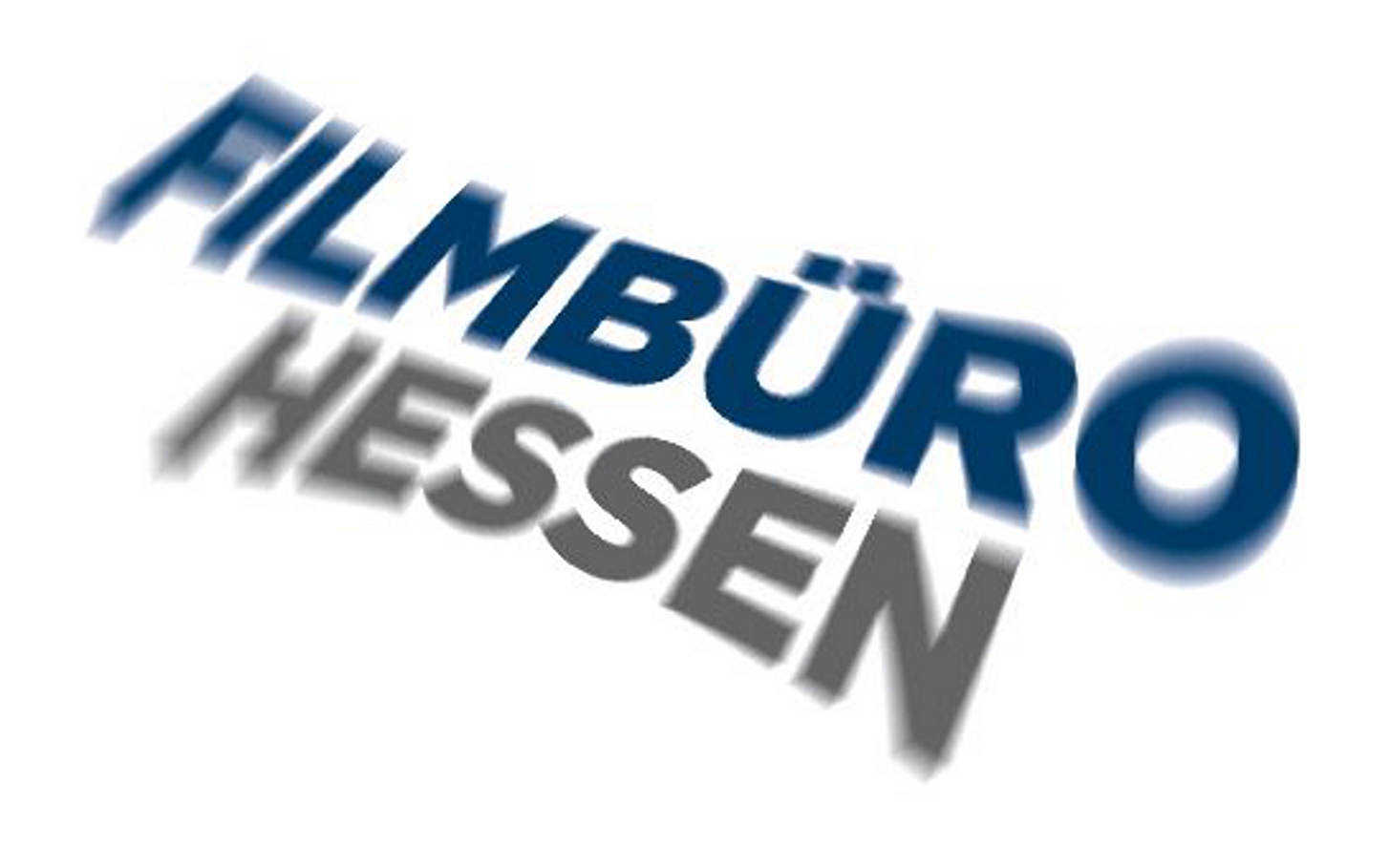 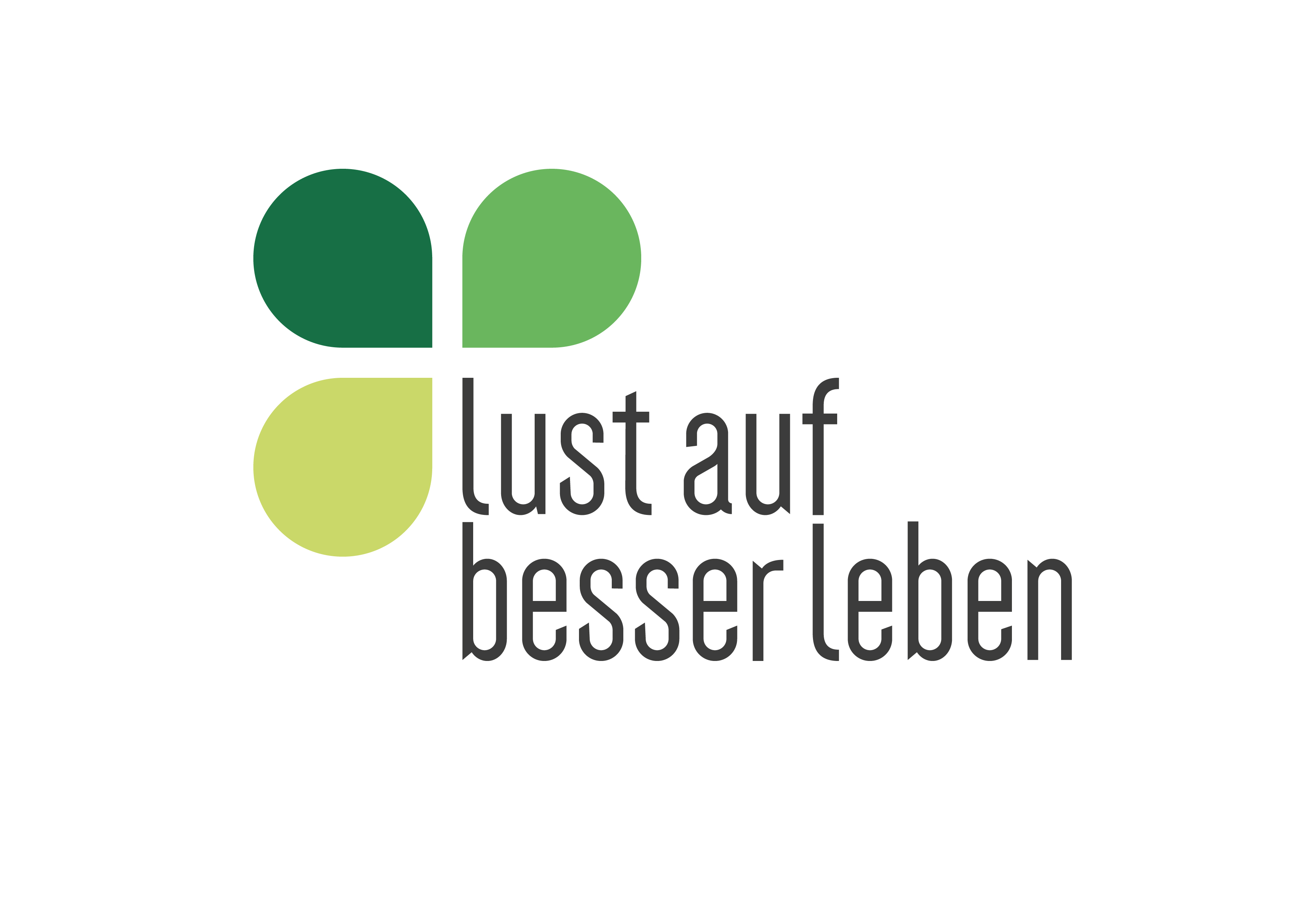 Deadline für die Bewerbung: 5. Mai 2023Bitte per Email an: nachhaltigkeitspreis@film-hessen.deDas Hessische Ministerium für Wissenschaft und Kunst verleiht 2023 zum 5. Mal den Hessischen Preis für Nachhaltiges Kino. Der Preis versteht sich als motivierende und fördernde Initiative, um die hessischen Kinos auf dem Weg zur nachhaltigen Betriebsführung, umweltfreundlichen, kulturellen und sozialen Praxis zu unterstützen. Anknüpfend an die um den Bereich Kultur erweiterte Nachhaltigkeitsstrategie des Landes Hessen berücksichtigt Nachhaltigkeit im Kinoalltag sämtliche Prozesse entlang der Wertschöpfungskette eines Kinobetriebs: angefangen bei der Frage, wie das Selbstverständnis und die Programmgestaltung kulturelle Nachhaltigkeit fördern können, bis hin zur Klimafreundlichkeit des Gebäudes und der Kinoplakate, der Vermeidung von Einwegmüll bei Popcorn und Softdrinks, dem sozial verantwortlichen Umgang mit Personal oder der nachhaltigen Mobilität der Kinobesucher.Vom 28.3. bis 5.5.2023 können sich hessische Kinos für den mit insgesamt 10.000 € dotierten Preis bewerben. Ausgezeichnet wird ein Kino als Hauptgewinner, das ein überzeugendes Gesamtkonzept und Maßnahmen zu dessen Realisierung präsentiert. Über die Preisvergabe berät eine unabhängige Jury, die neben dem Hauptpreis in Höhe von mindestens 5.000 € weitere dotierte Würdigungen vergeben kann. Die Organisation des Bewerbungsverfahrens und der Preisverleihung liegt in Händen des Film- und Kinobüros Hessen, auf dessen Webseite alle für den Preis relevanten Informationen zu finden sind: www.film-hessen.de/preis-fuer-nachhaltiges-kino Kinos können sich für fachliche Beratung zur Bewerbung und Fragen zum Bewerbungsbogen gerne an die Lust auf besser leben gGmbH wenden:Lust auf besser leben gGmbH 
Dr. Alexandra von Winning
alexandra@lustaufbesserleben.de
Steinweg 6 · 60313 Frankfurt am Main
Tel +49(0)69 907 558 16
Kontaktadresse für den „Preis für nachhaltiges Kino“:Film- und Kinobüro Hessen e.V.
Erwin Heberling
info@film-hessen.de 
Fahrgasse 89 · 60311 Frankfurt am Main
Tel: +49(0)69 133 79 18
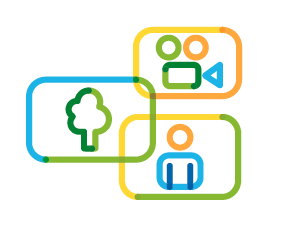 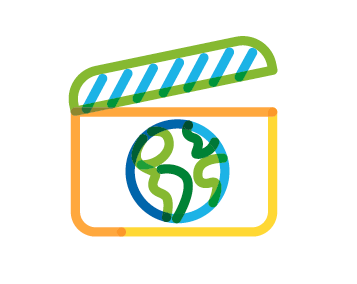 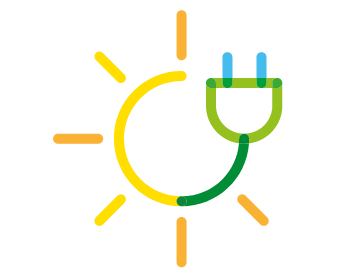 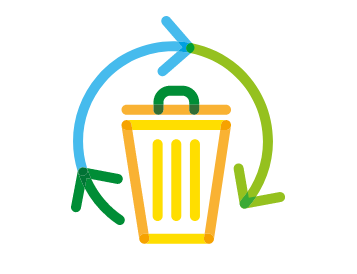 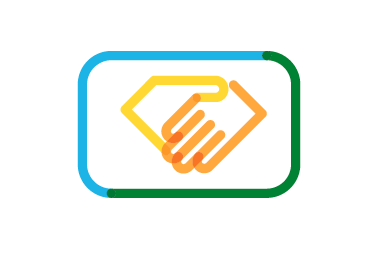 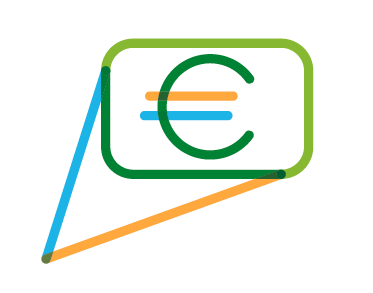 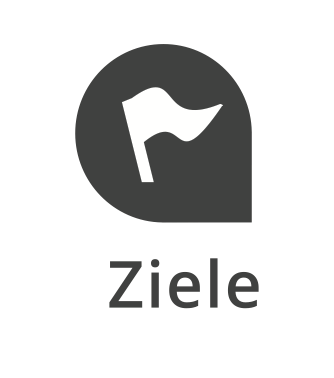 ÜBER UNSName des KinosName des KinosAlter des KinogebäudesAlter des KinogebäudesAnzahl MitarbeitendeAnzahl Mitarbeitende      Hauptberuflich Tätige      Minijobs           ehrenamtlich Tätige      Hauptberuflich Tätige      Minijobs           ehrenamtlich TätigeAnzahl der Säle und SitzplätzeAnzahl der Säle und Sitzplätze      Säle                              Sitzplätze      Säle                              SitzplätzeKontaktKontaktAnsprechpartner:in:E-Mail:Telefon:Straße:PLZ Ort:Website:Soziale Profile:Der Träger des Kinos istDer Träger des Kinos ist ein privater Betrieb           eine Kommune         ein Verein andere Rechtsform:               ein privater Betrieb           eine Kommune         ein Verein andere Rechtsform:              KULTURELLE NACHHALTIGKEITSelbstverständnis als Ort für kulturelle NachhaltigkeitWie in kaum einem anderen Bereich kommen im Kino Menschen unterschiedlichen Alters und gesellschaftlicher Schichten zusammen. Mit seiner kulturellen Ausrichtung kann ein Kino die Auseinandersetzung mit bestimmten Themen fördern und somit zur Bildung von Wertvorstellungen und gesellschaftlichen Leitbildern nachhaltig beitragen. Kulturelle Nachhaltigkeit ist daher von zentraler Bedeutung und beschränkt sich nicht auf das Zeigen von Filmen mit explizit ökologischen Inhalten.Verstehen Sie Ihr Kino als (sozio-)kulturellen Ort und wie drückt sich dies strukturell aus?  Gibt es grundsätzliche Überlegungen, die für die Programmgestaltung wichtig sind?Engagement in der RegionWie ist Ihre Beziehung zur unmittelbaren Nachbarschaft/Kommune/lokalen Einrichtungen? Gibt es ein nachbarschaftliches Verhältnis im Stadtteil oder Ihrer Kommune? Ist das Kino ein sozialer und kultureller Treffpunkt? Wie versteht Ihr Kino sich als Teil der Gemeinschaft? Aktive Beziehungen zur Nachbarschaft/Kommune Kooperationen mit lokalen Initiativen/Einrichtungen, z.B. mit Schulen, Vereinen für Inklusion/Integration, etc.KommentarNACHHALTIGES RESSOURCENMANAGEMENTErneuerbare EnergienOft wird die Nutzung erneuerbarer Energien von vornherein als zu teuer oder unwirtschaftlich angesehen, ohne dass der Einsatz ernsthaft geprüft wird. Klimaschonende Energiequellen sind nicht nur wichtig für unsere Zukunft, sondern fördern auch die regionale Wirtschaft und können sich finanziell sogar lohnen. Einige Ökostromanbieter haben besondere Kooperationsangebote für Kinos. Beziehen Sie Ökostrom? Eigene Photovoltaikanlage Bezug von „echtem“ Ökostrom durch Energieanbieter      Prozent Ökostrom-AnteilKommentarRessourceneffiziente InfrastrukturZur Reduktion des ökologischen Fußabdrucks – und des Portemonnaies – ist das Einsparen von Ressourcen immer wirksamer als der Switch zu umweltfreundlichen Alternativen. Wie ressourceneffizient ist Ihr Kinogebäude und Ihre Ausstattung? Gute Isolierung des Gebäudes Energieeffiziente Abspieltechnik Energieeffiziente Beleuchtung Reduktion des Wasserverbrauchs Umweltfreundliche Reinigungsmittel Umweltfreundliche WaschmittelKommentarNachhaltiger Druck Ja, der Druck von Kinoprogramm, Plakaten und Briefen ist wichtig. Aber man kann beim Druck von Printmaterialien in vielerlei Hinsicht auf Nachhaltigkeit achten. Achten Sie beim Druck von nicht vermeidbaren Printmaterialien (Flyer, Plakate, Verpackung, Broschüren, Briefpapier) auf Nachhaltigkeit? Recyclingpapier für Bürobetrieb (z.B. Blauer Engel) Doppelseitiger Druck Recyclingpapier für Flyer, Plakate, Broschüren, Verpackungen Ökodruckfarben Umweltfreundliche Veredelung CO2-Kompensation Auswahl einer umweltbewussten Druckerei für Aufträge Verwendung von Fehldrucken als SchmierpapierKommentarGreen ITIT bietet vielfältige Möglichkeiten für Kinos, grüner zu werden, z.B. können Eintrittskarten durch die Digitalisierung zukünftig überflüssig und Temperaturen nach Bedarf gesteuert werden. Gleichzeitig ist der CO2-Ausstoß, der durch das Internet verursacht wird, mittlerweile genauso hoch wie der des internationalen Flugverkehrs. Achten Sie auf Green IT? Web- und Mailhoster mit Ökostrom-Rechenzentrum Licht-, Temperatur- oder Streckensteuerung durch smart-IT Kauf energieeffizienter und fair hergestellter IT-Geräte Kauf von gebrauchten generalüberholten IT-Geräten Regelmäßige Überprüfung nach überflüssigem DatenvolumenKommentarKompensation von TreibhausgasenKlar, weniger Fahren oder Produzieren ist immer besser für die Klimabilanz. Wenn wirklich keine Einsparungen und Reduktionen von Treibhausgasen mehr möglich sind, kann Kompensation eine Möglichkeit sein. Klimakompensation ist ein Instrument, bei dem der verursachte Treibhausgasausstoß an anderer Stelle wieder ausgeglichen werden soll. Es gibt Anbieter, die Ihnen über die Kompensation auch ein Zertifikat ausstellen – am besten nach Gold Standard. Und die Kosten können auch noch abgesetzt werden. Worauf warten? Wir kompensieren unsere Emissionslast aus Strom und Wärme (Scope 1 und 2) Wir kompensieren vorgelagerte und nachgelagerte Emissionen, z.B. Anfahrt, Druck, Concessionbereich, etc. (Scope 3) Wir kompensieren unsere Emissionen nicht Wir kennen die Höhe unserer Treibhausgasemissionen nichtKommentarNachhaltigkeit im ConcessionbereichNachhaltigkeit spielt auch in der Gastronomie eine immer wichtigere Rolle. Und da der Kinobesuch für viele Menschen mit Genuss und Konsum verknüpft ist, besteht auch eine verhältnismäßig hohe Zahlungsbereitschaft für Essen und Trinken im Kino. Kann das genutzt werden, um die Gastronomie nachhaltiger zu gestalten und vielleicht sogar eine neue Zielgruppe zu erschließen, der Ernährung wichtig ist? Zu unserem Kino gehört ein Concessionbereich JA           NEINWenn JA: Im Eigenbetrieb Im Pachtverhältnis Betrieb durch FremdfirmaNachhaltigkeit spielt bei unserer Gastronomie folgende Rolle: Lebensmittelsortiment (nachhaltige Marken, vegane/vegetarische Alternativen...) Getränkesortiment Bevorzugung regionaler Zulieferer/kurze Lieferwege Vermeidung von LebensmittelverschwendungKommentarMotivieren wir unsere Mitarbeitenden zu mehr Nachhaltigkeit?Manchmal kommt das Team nicht von allein drauf, dass der Kinosaal noch nicht beheizt sein muss, wenn noch kein Film läuft, oder dass Müll getrennt werden sollte. Können Sie durch gezielte Kommunikation, Motivation und Beratung Einfluss auf ein verantwortungsvolles Verhalten Ihres Teams nehmen? JA           NEINWie?NACHHALTIGES ABFALLMANAGEMENTMüllvermeidungMüll vermeiden ist immer besser als Recycling oder Upcycling. Können Sie dazu beitragen, die Müllberge erst gar nicht so wachsen zu lassen? Manchmal lässt sich Müll aber auch nicht ganz vermeiden. Wie gehen Sie damit um? Haben Sie vielleicht auch schon mit umweltfreundlichen Verpackungsalternativen experimentiert? Gibt es Mehrwegbecher oder Popcorneimer mit Pfand bei Ihnen statt Einwegmüll? Welche Abfallstoffe fallen bei Ihnen im Büro, an der Theke oder im Kinosaal an? Wie können diese sinnvoll wiederverwendet werden? Was passiert mit abgelaufenen oder übriggebliebenen Produkten? Reduktion von Werbematerial bei Verleihfirmen Umweltfreundliche Verpackung, z.B. von Bechern und Schalen „Unverpackt“-Angebote für Kunden, z.B. Abfüllstation an der Süßigkeitentheke Pfandsystem z.B. für Getränkebecher Einkauf von Großgebinden Mülltrennung/Recycling, auch im Kundenbereich Upcycling von Resten, z.B. alte Kinovorhänge, Plakate etc.KommentarNACHHALTIGE MOBILITÄT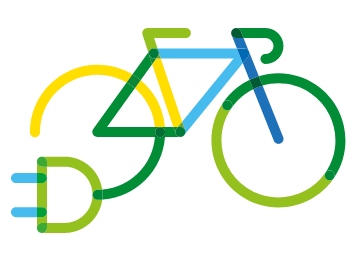 Mobilität des KinopublikumsMobilität und Erreichbarkeit sind Grundvoraussetzungen für das Funktionieren eines Kinos. Besucher müssen das Kino schnell und einfach erreichen können. Alternativen zur Fahrt mit dem Auto sind abhängig von der Lage des Kinos (Stadt-Land) bzw. von der Verfügbarkeit von Alternativangeboten, wie Fahrrad, ÖPNV, etc. Dabei ist mittlerweile bekannt, dass die An- und Abfahrt des Publikums für den größten Teil des CO2-Fußabdrucks des Kinobesuchs verantwortlich ist. Wie unterstützen Sie die umweltfreundliche Anreise Ihres Publikums? Infrastruktur (z.B. Fahrradstellplätze, E-Ladestelle) Kombiticket für Eintritt und ÖPNV Hinweis auf alternative An- und Abfahrtmöglichkeiten auf der Website des Kinos Angebote, um Fahrgemeinschaften zu bilden oder Gruppentaxis zu nutzenKommentarMobilität der MitarbeitendenDie aktive Gestaltung von Mobilität im eigenen Kinobetrieb hat viele Facetten: Die Dienstwagen müssen bezahlbar sein, Dienstwege und Dienstreisen sind effizient abzuwickeln und Material muss transportiert werden. Wie unterstützen Sie die umweltfreundliche Mobilität Ihres Teams? Infrastruktur (z.B. Fahrradstellplätze, E-Ladestelle) Umweltfreundlichkeit im eigenen Fuhrpark (z.B. CarSharing, E-Mobilität) Förderung eines Jobtickets für Mitarbeitende Dienstfahrten mit Bus und BahnKommentarSOZIALE VERANTWORTUNGWie setzen wir nachhaltiges Personalmanagement um?Langfristiger ökonomischer Erfolg und Zukunftsfähigkeit sind eng verbunden mit den beschäftigten Mitarbeitenden. Kinos, die sich nicht um Ihre Mitarbeitenden bemühen, müssen entscheidende Wettbewerbsnachteile in Kauf nehmen. Mitarbeiterinnen und Mitarbeiter, die sich nicht mit dem Kino verbunden fühlen, liefern u. a. tendenziell schlechtere Qualität, sind weniger produktiv und können den Rest des Teams negativ beeinflussen. Wie schaffen Sie den Spagat zwischen Zeit- und Geldknappheit und Investitionen in Humankapital?  Langfristige Personalentwicklung Mitarbeiterpartizipation Konstruktive Feedback- und Fehlerkultur in alle Richtungen Eigenverantwortung der Mitarbeiter*innen Beschäftigung von Benachteiligten (Inklusion/Integration) Work-Life-Balance Flexible Arbeitszeiten Ergonomische Arbeitsplätze Bonusleistungen, z.B. Laptop, Handy, Fitnessstudio o.ä. Investitionen in Fort- und Weiterbildung Faire EntlohnungKommentarWelchen Beitrag leisten wir für Aus- und Weiterbildung?Bildung ist Zukunft, gerade in Deutschland. Denn wer über eine gute Bildung verfügt, hat bessere Chancen im Leben, und wer über gut gebildete Mitarbeiter*innen verfügt, hat bessere Chancen im Geschäft. Können Sie dazu beitragen? Praktikumsangebot Möglichkeit zum Freiwilligen Sozialen/Ökologischen Jahr Azubi-Stelle Inklusion/Integration Qualifizierung älterer Beschäftigter Budget für Weiterbildung Keine Kapazitäten für Aus- und WeiterbildungKommentarBarrierefreiheitBarrierefreiheit nutzt allen: Menschen mit und ohne Behinderung, Senioren, Kindern, Eltern und Menschen, die nur vorübergehend in ihrer Mobilität eingeschränkt sind. So hilft ein Aufzug Eltern mit Kinderwagen, alten und gehbehinderten Menschen gleichermaßen. Und nicht zuletzt erschließen Sie sich durch Barrierefreiheit durchaus weitere Zielgruppen. Wie barrierefrei ist Ihr Kino? Bauliche Barrierefreiheit (Rampe, breite Tür, Aufzug...) Technische Angebote für Audiodeskription Texte mit leichter Sprache, Untertitel oder Bebilderung Fremdsprachen-/Gebärdenspracheangebot barrierefreie WebseiteKommentarÖKONOMISCHE NACHHALTIGKEITNachhaltige GewinnerzielungDie ökonomische Nachhaltigkeit fordert zukunftsorientiertes Wirtschaften. Auch nachhaltige Kinos müssen genug Gewinne erzielen, um diese beispielsweise in moderne Technik, Infrastruktur und faire Bezahlung von Mitarbeiterinnen und Mitarbeitern investieren zu können. Wie stellt Ihr Kino nachhaltige Gewinnerzielung sicher? Ausbau der Kinosäle oder Investitionen in bestehende Infrastruktur Strategische Überprüfung der Finanzierung und Programmgestaltung Veränderung organisatorischer Strukturen Innovatives GeschäftsmodellKommentarKorruptionspräventionDer ehrbare Kaufmann, wie der deutsche Unternehmer sich gerne sieht, ist nicht gefeit vor dem Griff in die Kasse oder Bonuszahlung, wenn einem bestimmten Lieferanten zufällig der Vorzug gegeben wird... Und die Forschung ist sich sicher: Gerade kleine Betriebe unterschätzen ihre Risiken. Wie sieht das bei Ihnen aus? Verhaltenskodex für Mitarbeiter*innen Informelle interne Kommunikation Spielt bei uns keine Rolle Vorbildrolle der Geschäftsführung Vertrauen in die Mitarbeiter*innenKommentarGrüne BankgeschäfteWir beschäftigen uns oft nicht so ausführlich damit, was die Bank eigentlich mit unserem Geld macht. Dabei gibt es Banken, die das Geld auf Basis strenger Kriterien investieren, sowohl im sozialen als auch im ökologischen Sinne. Bei welcher Bank sind Sie? Oder schonen Sie Ressourcen durch digitale Buchhaltung und Online-Banking? Online-Banking statt Fahrt zur Bank Digitale Buchhaltung Konto bei Nachhaltiger BankKommentarAB IN DIE ZUKUNFTWas sind unsere Nachhaltigkeitsziele für das kommende Jahr?Gehen Sie die einzelnen Punkte des Fragebogens noch mal in Ruhe durch und zählen Sie auf, was Sie sich für das kommende Jahr in Bezug auf nachhaltige Entwicklung vornehmen. Für was würden Sie Ihr Preisgeld verwenden?KommentarWas braucht es, damit nachhaltige Entwicklung für uns einfacher wird?Fortschritt ist nicht immer einfach, aber er wird einfacher, wenn die Rahmenbedingungen auf Zukunft gestellt sind. Was würde Ihnen helfen, um Ihre Wertschöpfung nachhaltiger zu gestalten? Stärkere Nachfrage durch Kinobesuch Unterstützung durch Verbände/Kammern Vernetzung  Veränderung politischer Rahmenbedingungen  BeratungsleistungKommentarFür welches Thema bräuchten wir konkrete Unterstützung?Kommentar